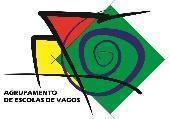 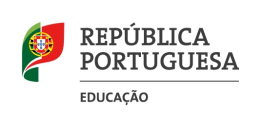 	Planificação Geral
Disciplina BIOLOGIA E GEOLOGIAManual adotadoOdisseia 11.ºano  (Porto Editora)Ano de escolaridade 11ºAno letivo   2023 / 2024Aulas Previstas: 1501º Semestre - 75 tl2º Semestre - 75 tlConteúdosConteúdosBIOLOGIARecuperação - dos conteúdos não lecionados no ano anterior.Unidade- 5.  Crescimento, Renovação e Diferenciação Celular5.1. Crescimento e renovação celular- DNA e síntese proteica- Mitose5.2. Crescimento e regeneração de tecidos vs diferenciação celularUnidade- 6.  Reprodução6.1. Reprodução assexuada- Estratégias reprodutoras6.2. Reprodução sexuada- Meiose e fecundação- Reprodução sexuada e variabilidade6.3.Ciclos de vida- Unidade e diversidadeUnidade- 7.  Evolução Biológica7.1.- Unidade e multicelularidadeBIOLOGIA7.2. Mecanismos de evolução- Evolucionismo vs fixismo- Seleção natural, seleção artificial e variabilidadeUnidade- 8.  Sistemática dos seres vivos8.1. Sistemas de classificação- Diversidade de critérios- Taxonomia e nomenclatura 8.2. Sistemática de classificação de Whittaker modificadoGEOLOGIA2. Sedimentação e Rochas Sedimentares2.1. Principais processos de formação das rochas sedimentares- Rochas sedimentares- As rochas sedimentares, arquivos históricos da Terra2.2. Magmatismo e Rochas Magmáticas2.3. Deformação de Rochas   -  frágil e dúctil-        Falhas e dobras2.4. Metamorfismo  e Rochas Metamórficas-         Agentes de metamorfismo-         Rochas metamórficas3.Exploração Sustentada dos Recursos Geológicos